GULBENES NOVADA DOMES LĒMUMSGulbenēPar dzīvojamās mājas “Elši”,  Druviena, Druvienas pagasts, Gulbenes novads, īres līguma termiņa pagarināšanuGulbenes novada pašvaldības dokumentu vadības sistēmā 2023.gada 12.janvārī ar reģistrācijas numuru GND/5.5/23/89-M reģistrēts ….(turpmāk – iesniedzējs), deklarētā dzīvesvieta: …. 2023.gada 12.janvāra iesniegums, kurā izteikts lūgums pagarināt dzīvojamās mājas, kas atrodas “Elši”, Druvienā, Druvienas pagastā, Gulbenes novadā (turpmāk – dzīvojamā telpa), īres līguma darbības termiņu. Dzīvojamo telpu īres likuma 7.pants nosaka, ka dzīvojamās telpas īres līgumu rakstveidā slēdz izīrētājs un īrnieks, savukārt 9.pants nosaka, ka dzīvojamās telpas īres līgumu slēdz uz noteiktu termiņu.Dzīvojamās telpas īres līgums ar iesniedzēju noslēgts uz laiku līdz 2023.gada 31.janvārim.Atbilstoši Gulbenes novada pašvaldības grāmatvedības uzskaites datiem uz iesnieguma iesniegšanas dienu iesniedzējam ir nenokārtotas maksājumu saistības par dzīvojamās mājas īri un apsaimniekošanu 328,34 EUR apmērā. Gulbenes novada pašvaldība, pārbaudot pakalpojumu, kas saistīti ar minētās dzīvojamās telpas lietošanu, sniedzēju iesniegto atskaiti par Gulbenes novada pašvaldības dzīvojamo telpu īrnieku maksājumu disciplīnu un stāvokli uz iesnieguma izskatīšanas dienu, konstatēja, ka iesniedzējam ir nenokārtotas maksājumu saistības par ūdens un kanalizācijas pakalpojuma sniedzēja SIA “Gulbenes Energo Serviss” sniegto pakalpojumu 403,50 EUR apmērā.Pašvaldību likuma 4.panta pirmās daļas 10.punkts nosaka, ka viena no pašvaldības autonomajām funkcijām ir sniegt iedzīvotājiem palīdzību mājokļa jautājumu risināšanā, kā arī veicināt dzīvojamā fonda veidošanu, uzturēšanu un modernizēšanu. Ņemot vērā minēto, pamatojoties uz Dzīvojamo telpu īres likuma 7. pantu un 9. pantu, Pašvaldību likuma 4.panta pirmās daļas 10.punktu un Sociālo un veselības jautājumu komitejas ieteikumu, atklāti balsojot: PAR – __; PRET – __; ATTURAS – __, Gulbenes novada dome NOLEMJ:1. PAGARINĀT dzīvojamās telpas “Elši”, Druviena, Druvienas pagasts, Gulbenes novads, īres līguma darbības termiņu ar …., uz laiku līdz 2023.gada 31.maijam.2. NOTEIKT …., viena mēneša termiņu vienošanās par dzīvojamās telpas īres līguma pārjaunošanai.3. NOTEIKT, ka šis lēmums zaudē spēku, ja …. līdz 2023.gada 31.martam nav pārjaunojusi dzīvojamās telpas īres līgumu. 4. UZDOT Gulbenes novada Druvienas pagasta pārvaldei, reģistrācijas Nr.40900015431,  juridiskā adrese: “Pamatskola”, Druviena, Druvienas pagasts, Gulbenes novads, LV - 4426, sagatavot un pārjaunot dzīvojamās telpas īres līgumu. 5. Lēmuma izrakstu nosūtīt:5.1. ….5.2. Gulbenes novada Druvienas pagasta pārvaldei, juridiskā adrese: “Pamatskola”, Druviena, Druvienas pagasts, Gulbenes novads, LV- 4426.Gulbenes novada domes priekšsēdētājs						A.CaunītisSagatavoja: Inese Zvejniece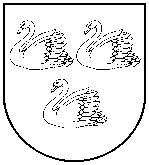 GULBENES NOVADA PAŠVALDĪBAReģ.Nr.90009116327Ābeļu iela 2, Gulbene, Gulbenes nov., LV-4401Tālrunis 64497710, mob.26595362, e-pasts; dome@gulbene.lv, www.gulbene.lv2023.gada 23.februārīNr. GND/2023/(protokols Nr.; .p.)